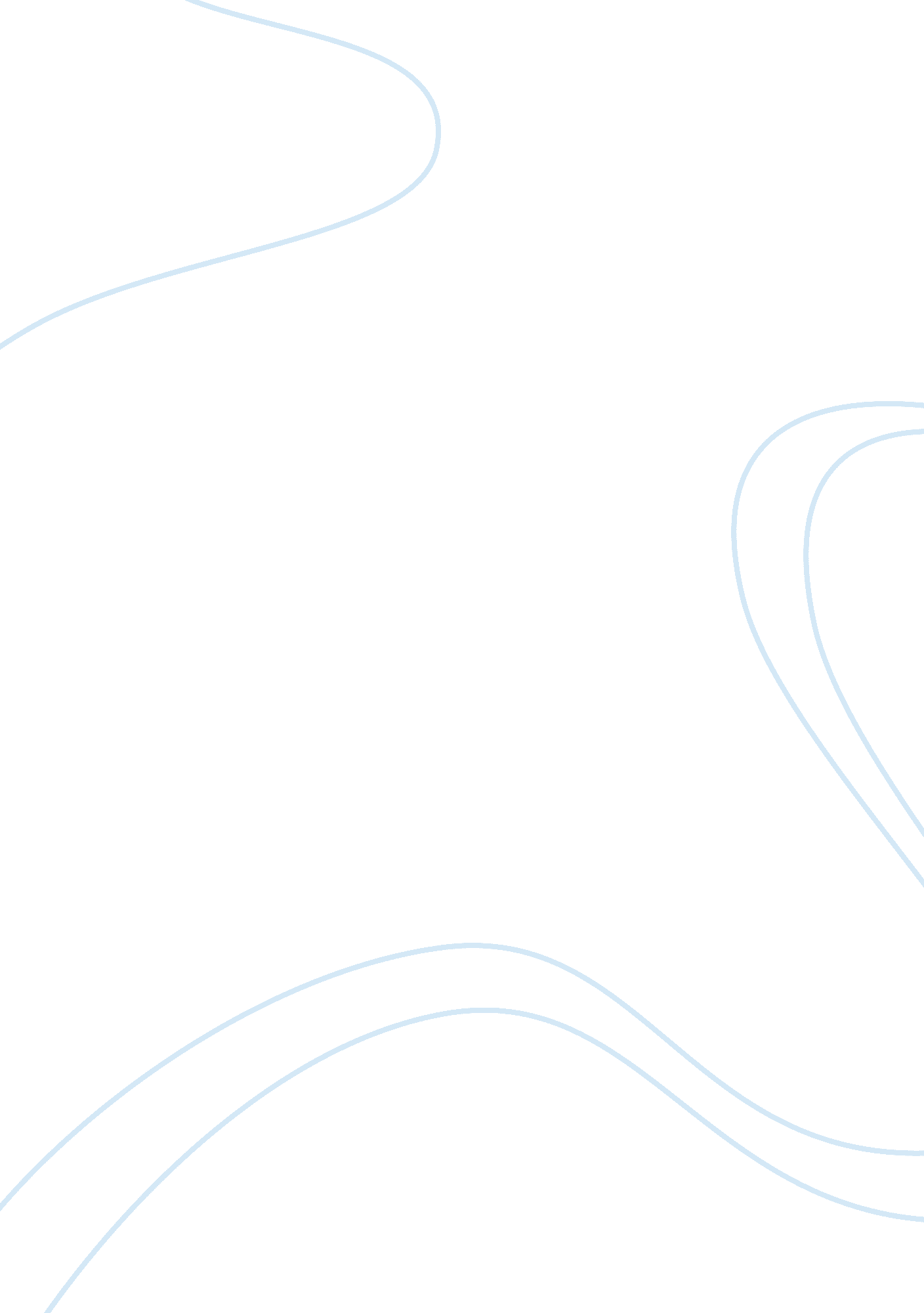 Case study walterBusiness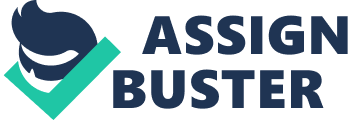 The goals for Walter are to reduce roundhouse gases at stores, clubs and distribution centers worldwide by 20 percent. The prototype that has been designed is 25 to 30 percent more efficient and developing and installing innovative energy-efficient technology into stores. Nowadays, Walter is working on four main green areas such as waste improvement and recycling, natural resources, energy and social/community impact. It’s long-term goals are to be supplied 100 percent by renewable energy, create zero waste and carry products that sustain the environment and Its resources. . Walter has faced several problems In the past. For Instance, the way they treat their employees, their workplace condition, and many other ethical Issues. However, the company has made several changes within their organization to make the changes become positive In order to correct these Issues. In 2006, Walter raised pay tied to performance In about 1/3 of Its stores. The company also improved Its health benefits package by offering lower deductibles and implementing a generic prescription plan estimated to save 25 million of employees. Walter has also fought in several class-action suits claiming that they are not fair to women In the company and they do not allow women to be promoted. Walter won their lawsuit In this instance by claiming their slut violates the company right of due process. In fact, Walter has been recognized four years In a row as a “ Top Company for Executive Women”. 3. One of the biggest factors In Walter’s Improved performance while other retailers are suffering financially Is Walter’s everyday low prices strategy along with the session they take about their customers. Walter claims a commitment to Improving the standards of living for customers worldwide. Walter proved that they can back up their statements with programs Like free filing and tax service for low-income customers where they partnered up with the United Way and other corporations. Walter has attempted to go green which has earned them some good press and some favoritism from the green minded public by having stores with renewable energy and launching their green label program. Case study Walter By penmen carry products that sustain the environment and its resources. 2. Walter has faced several problems in the past. For instance, the way they treat their employees, their workplace condition, and many other ethical issues. However, changes become positive in order to correct these issues. In 2006, Walter raised pay tied to performance in about 1/3 of its stores. The company also improved its in several class-action suits claiming that they are not fair to women in the company and they do not allow women to be promoted. Walter won their lawsuit in this instance by claiming their suit violates the company right of due process. In fact, Walter has been recognized four years in a row as a “ Top Company for Executive 3. One of the biggest factors in Walter’s improved performance while other retailers are suffering financially is Walter’s everyday low prices strategy along with the position they take about their customers. Walter claims a commitment to improving up their statements with programs like free filing and tax service for low-income 